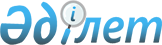 О внесении изменений в решение Алгинского районного маслихата от 23 декабря 2022 года № 246 "Об утверждении Алгинского районного бюджета на 2023-2025 годы"Решение Алгинского районного маслихата Актюбинской области от 27 октября 2023 года № 75
      Алгинский районный маслихат РЕШИЛ:
      1. Внести в решение Алгинского районного маслихата "Об утверждении Алгинского районного бюджета на 2023-2025 годы" от 23 декабря 2022 года № 246 следующие изменения:
      пункт 1 изложить в новой редакции:
      "1. Утвердить Алгинский районный бюджет на 2023-2025 годы согласно приложениям 1, 2 и 3, в том числе на 2023 год в следующих объемах:
      1) доходы - 11 142 886,5 тысяч тенге:
      налоговые поступления – 2 826 238 тысяч тенге;
      неналоговые поступления - 76 667 тысяч тенге;
      поступления от продажи основного капитала – 25 957 тысяч тенге;
      поступления трансфертов – 8 214 024,5 тысяч тенге;
      2) затраты - 11 271 665,5 тысяч тенге;
      3) чистое бюджетное кредитование – 53 350 тысяч тенге:
      бюджетные кредиты – 196 164 тысяч тенге;
      погашение бюджетных кредитов - 142 814 тысяч тенге;
      4) сальдо по операциям с финансовыми активами – 102 000 тысяч тенге:
      приобретение финансовых активов - 102 000 тысяч тенге;
      поступления от продажи финансовых активов государства – 0 тенге;
      5) дефицит (профицит) бюджета - - 284 129 тысяч тенге;
      6) финансирование дефицита (использование профицита) бюджета – 284 129 тысяч тенге:
      поступление займов – 196 164 тысяч тенге;
      погашение займов – 142 814,6 тысяч тенге;
      используемые остатки бюджетных средств – 230 779,6 тенге.";
      приложение 1 к указанному решению изложить в новой редакции согласно приложению к настоящему решению.
      2. Настоящее решение вводится в действие с 1 января 2023 года. Алгинский районный бюджет на 2023 год
					© 2012. РГП на ПХВ «Институт законодательства и правовой информации Республики Казахстан» Министерства юстиции Республики Казахстан
				
      Председатель Алгинского районного маслихата 

М. Тулеуов
Приложение к решению Алгинского районного маслихата от 27 октября 2023 года № 75Приложение 1 к решению Алгинского районного маслихата от 23 декабря 2022 года № 246
Категория
Категория
Категория
Категория
Сумма (тысяч тенге)
Класс
Класс
Класс
Сумма (тысяч тенге)
Подкласс
Подкласс
Сумма (тысяч тенге)
Наименование
Сумма (тысяч тенге)
1
2
3
4
5
I. Доходы
11 142 886,5
1
Налоговые поступления
2 826 238
01
Подоходный налог
984 312
1
Корпоративный подоходный налог
220 000
2
Индивидуальный подоходный налог
764 312
03
Социальный налог
590 212
1
Социальный налог
590 212
04
Налоги на собственность
190 320
1
Налоги на имущество
190 320
05
Внутренние налоги на товары, работы и услуги
1 044 221
2
Акцизы
1 029 856
4
Сборы за ведение предпринимательской и профессиональной деятельности
14 365
07
Прочие налоги
0
1
Прочие налоги
0
08
Обязательные платежи, взимаемые за совершение юридически значимых действий и (или) выдачу документов уполномоченными на то государственными органами или должностными лицами
17 173
1
Государственная пошлина
17 173
2
Неналоговые поступления
76 667
01
Доходы от государственной собственности
11 732
5
Доходы от аренды имущества, находящегося в государственной собственности
11 350
7
Вознаграждения по кредитам, выданным из государственного бюджета
382
06
Прочие неналоговые поступления
64 935
1
Прочие неналоговые поступления
64 935
3
Поступления от продажи основного капитала
25 957
01
Продажа государственного имущества, закрепленного за государственными учреждениями
25 957
1
Продажа государственного имущества, закрепленного за государственными учреждениями
25 957
4
Поступления трансфертов
8 214 024,5
01
Трансферты из нижестоящих органов государственного управления
354,5
3
Трансферты из бюджетов городов районного значения, сел, поселков, сельских округов
354,5
02
Трансферты из вышестоящих органов государственного управления
8 213 670
2
Трансферты из областного бюджета
8 213 670
Функциональная группа
Функциональная группа
Функциональная группа
Функциональная группа
Функциональная группа
Сумма (тысяч тенге)
Функциональная подгруппа
Функциональная подгруппа
Функциональная подгруппа
Функциональная подгруппа
Сумма (тысяч тенге)
Администратор бюджетных программ
Администратор бюджетных программ
Администратор бюджетных программ
Сумма (тысяч тенге)
Программа
Программа
Сумма (тысяч тенге)
Наименование
Сумма (тысяч тенге)
1
2
3
4
5
6
II. Затраты
11 271 665,5
01
Государственные услуги общего характера
2 409 364,5
1
Представительные, исполнительные и другие органы, выполняющие общие функции государственного управления
619 041,6
112
Аппарат маслихата района (города областного значения)
48 008
001
Услуги по обеспечению деятельности маслихата района (города областного значения)
44 787
003
Капитальные расходы государственного органа
685
005
Повышение эффективности деятельности депутатов маслихатов
2 536
122
Аппарат акима района (города областного значения)
565 048,5
001
Услуги по обеспечению деятельности акима района (города областного значения)
206 102,9
003
Капитальные расходы государственного органа
221 687,5
113
Целевые текущие трансферты нижестоящим бюджетам
143 243,2
2
Финансовая деятельность
46 555,4
452
Отдел финансов района (города областного значения)
46 555,4
001
Услуги по реализации государственной политики в области исполнения бюджета и управления коммунальной собственностью района (города областного значения)
44 005,5
003
Проведение оценки имущества в целях налогообложения
1 750,9
010
Приватизация, управление коммунальным имуществом, постприватизационная деятельность и регулирование споров, связанных с этим
799
5
Планирование и статистическая деятельность
33 512
453
Отдел экономики и бюджетного планирования района (города областного значения)
33 512
001
Услуги по реализации государственной политики в области формирования и развития экономической политики, системы государственного планирования
32 159
004
Капитальные расходы государственного органа
1 353
9
Прочие государственные услуги общего характера
1 710 255,5
458
Отдел жилищно-коммунального хозяйства, пассажирского транспорта и автомобильных дорог района (города областного значения)
1 710 255,5
001
Услуги по реализации государственной политики на местном уровне в области жилищно-коммунального хозяйства, пассажирского транспорта и автомобильных дорог
35 832
013
Капитальные расходы государственного органа
1 013
113
Целевые текущие трансферты нижестоящим бюджетам
1 673 410,5
02
Оборона
98 655
1
Военные нужды
10 216
122
Аппарат акима района (города областного значения)
10 216
005
Мероприятия в рамках исполнения всеобщей воинской обязанности
10 216
2
Организация работы по чрезвычайным ситуациям
88 439
122
Аппарат акима района (города областного значения)
88 439
006
Предупреждение и ликвидация чрезвычайных ситуаций масштаба района (города областного значения)
13 157
007
Мероприятия по профилактике и тушению степных пожаров районного (городского) масштаба, а также пожаров в населенных пунктах, в которых не созданы органы государственной противопожарной службы
75 282
03
Общественный порядок и безопасность
1 500
9
Прочие услуги в области общественного порядка и безопасности
1 500
458
Отдел жилищно-коммунального хозяйства, пассажирского транспорта и автомобильных дорог района (города областного значения)
1 500
021
Обеспечение безопасности дорожного движения в населенных пунктах
1 500
06
Социальная помощь и социальное обеспечение
887 087
1
Социальное обеспечение
131 292
451
Отдел занятости и социальных программ района (города областного значения)
131 292
005
Государственная адресная социальная помощь
131 292
2
Социальная помощь
688 325
451
Отдел занятости и социальных программ района (города областного значения)
688 325
002
Программа занятости
200 437
004
Оказание социальной помощи на приобретение топлива специалистам здравоохранения, образования, социального обеспечения, культуры, спорта и ветеринарии в сельской местности в соответствии с законодательством Республики Казахстан
9 832
006
Оказание жилищной помощи
1 837
007
Социальная помощь отдельным категориям нуждающихся граждан по решениям местных представительных органов
155 671
014
Оказание социальной помощи нуждающимся гражданам на дому
26 213
015
Территориальные центры социального обслуживания пенсионеров и лиц с инвалидностью
42 876
017
Обеспечение нуждающихся лиц с инвалидностью протезно-ортопедическими, сурдотехническими и тифлотехническими средствами, специальными средствами передвижения, обязательными гигиеническими средствами, а также предоставление услуг санаторно-курортного лечения, специалиста жестового языка, индивидуальных помощников в соответствии с индивидуальной программой реабилитации лица с инвалидностью
223 873
023
Обеспечение деятельности центров занятости населения
27 586
9
Прочие услуги в области социальной помощи и социального обеспечения
67 470
451
Отдел занятости и социальных программ района (города областного значения)
67 470
001
Услуги по реализации государственной политики на местном уровне в области обеспечения занятости и реализации социальных программ для населения
31 358
011
Оплата услуг по зачислению, выплате и доставке пособий и других социальных выплат
2 500
021
Капитальные расходы государственного органа
600
054
Размещение государственного социального заказа в неправительственных организациях
33 012
07
Жилищно-коммунальное хозяйство
3 951 475,2
1
Жилищное хозяйство
816 429
458
Отдел жилищно-коммунального хозяйства, пассажирского транспорта и автомобильных дорог района (города областного значения)
23 100
003
Организация сохранения государственного жилищного фонда
2 000
004
Обеспечение жильем отдельных категорий граждан
15 000
031
Изготовление технических паспортов на объекты кондоминиумов
6 100
466
Отдел архитектуры, градостроительства и строительства района (города областного значения)
793 329
003
Проектирование и (или) строительство, реконструкция жилья коммунального жилищного фонда
7 040
004
Проектирование, развитие и (или) обустройство инженерно-коммуникационной инфраструктуры
690 289
098
Приобретение жилья коммунального жилищного фонда
96 000
2
Коммунальное хозяйство
3 125 096,2
458
Отдел жилищно-коммунального хозяйства, пассажирского транспорта и автомобильных дорог района (города областного значения)
1 082 092,2
012
Функционирование системы водоснабжения и водоотведения
186 502,7
027
Организация эксплуатации сетей газификации, находящихся в коммунальной собственности районов (городов областного значения)
20 000
028
Развитие коммунального хозяйства
92 721,5
029
Развитие системы водоснабжения и водоотведения
782 868
466
Отдел архитектуры, градостроительства и строительства района (города областного значения)
2 043 004
058
Развитие системы водоснабжения и водоотведения в сельских населенных пунктах
2 043 004
3
Благоустройство населенных пунктов
9 950
458
Отдел жилищно-коммунального хозяйства, пассажирского транспорта и автомобильных дорог района (города областного значения)
9 950
018
Благоустройство и озеленение населенных пунктов
9 950
08
Культура, спорт, туризм и информационное пространство
897 012,2
1
Деятельность в области культуры
559 333
457
Отдел культуры, развития языков, физической культуры и спорта района (города областного значения)
281 667
003
Поддержка культурно-досуговой работы
281 667
466
Отдел архитектуры, градостроительства и строительства района (города областного значения)
277 666
011
Развитие объектов культуры
277 666
2
Спорт
40 100
457
Отдел культуры, развития языков, физической культуры и спорта района (города областного значения)
21 100
009
Проведение спортивных соревнований на районном (города областного значения) уровне
14 000
010
Подготовка и участие членов сборных команд района (города областного значения) по различным видам спорта на областных спортивных соревнованиях
7 100
466
Отдел архитектуры, градостроительства и строительства района (города областного значения)
19 000
008
Развитие объектов спорта
19 000
3
Информационное пространство
123 741
456
Отдел внутренней политики района (города областного значения)
14 000
002
Услуги по проведению государственной информационной политики
14 000
457
Отдел культуры, развития языков, физической культуры и спорта района (города областного значения)
109 741
006
Функционирование районных (городских) библиотек
108 841
007
Развитие государственного языка и других языков народа Казахстан
900
9
Прочие услуги по организации культуры, спорта, туризма и информационного пространства
173 838,2
456
Отдел внутренней политики района (города областного значения)
84 384,2
001
Услуги по реализации государственной политики на местном уровне в области информации, укрепления государственности и формирования социального оптимизма граждан
30 663
003
Реализация мероприятий в сфере молодежной политики
50 295
032
Капитальные расходы подведомственных государственных учреждений и организаций
3 426,2
457
Отдел культуры, развития языков, физической культуры и спорта района (города областного значения)
89 454
001
Услуги по реализации государственной политики на местном уровне в области культуры, развития языков, физической культуры и спорта
26 173
032
Капитальные расходы подведомственных государственных учреждений и организаций
63 281
10
Сельское, водное, лесное, рыбное хозяйство, особо охраняемые природные территории, охрана окружающей среды и животного мира, земельные отношения
120 342,9
1
Сельское хозяйство
42 857
466
Отдел архитектуры, градостроительства и строительства района (города областного значения)
42 857
010
Развитие объектов сельского хозяйства
42 857
9
Прочие услуги в области сельского, водного, лесного, рыбного хозяйства, охраны окружающей среды и земельных отношений
77 485,9
453
Отдел экономики и бюджетного планирования района (города областного значения)
16 870,2
099
Реализация мер по оказанию социальной поддержки специалистов
16 870,2
458
Отдел жилищно-коммунального хозяйства, пассажирского транспорта и автомобильных дорог района (города областного значения)
2 325,7
056
Строительство приютов, пунктов временного содержания для животных
2 325,7
806
Отдел сельского хозяйства, земельных отношений и предпринимательства района (города областного значения)
58 290
001
Услуги по реализации государственной политики на местном уровне в области развития сельского хозяйства, земельных отношений и предпринимательства
58 290
11
Промышленность, архитектурная, градостроительная и строительная деятельность
91 207
2
Архитектурная, градостроительная и строительная деятельность
91 207
466
Отдел архитектуры, градостроительства и строительства района (города областного значения)
91 207
001
Услуги по реализации государственной политики в области строительства, улучшения архитектурного облика городов, районов и населенных пунктов области и обеспечению рационального и эффективного градостроительного освоения территории района (города областного значения)
42 092
013
Разработка схем градостроительного развития территории района, генеральных планов городов районного (областного) значения, поселков и иных сельских населенных пунктов
48 224
015
Капитальные расходы государственного органа
891
12
Транспорт и коммуникации
1 509 876,1
1
Автомобильный транспорт
1 509 876,1
458
Отдел жилищно-коммунального хозяйства, пассажирского транспорта и автомобильных дорог района (города областного значения)
1 509 876,1
022
Развитие транспортной инфраструктуры
254 784,2
023
Обеспечение функционирования автомобильных дорог
73 998,2
045
Капитальный и средний ремонт автомобильных дорог районного значения и улиц населенных пунктов
110 233,7
051
Реализация приоритетных проектов транспортной инфраструктуры
1 070 860
13
Прочие
332 975,7
9
Прочие
332 975,7
452
Отдел финансов района (города областного значения)
8 440,7
012
Резерв местного исполнительного органа района (города областного значения)
8 440,7
457
Отдел культуры, развития языков, физической культуры и спорта района (города областного значения)
264 047
052
Реализация мероприятий по социальной и инженерной инфраструктуре в сельских населенных пунктах в рамках проекта "Ауыл-Ел бесігі"
264 047
466
Отдел архитектуры, градостроительства и строительства района (города областного значения)
60 488
026
Развитие индустриальной инфраструктуры в рамках национального проекта по развитию предпринимательства на 2021 – 2025 годы
42 198
079
Развитие социальной и инженерной инфраструктуры в сельских населенных пунктах в рамках проекта "Ауыл-Ел бесігі"
18 290
14
Обслуживание долга
73 049
1
Обслуживание долга
73 049
452
Отдел финансов района (города областного значения)
73 049
013
Обслуживание долга местных исполнительных органов по выплате вознаграждений и иных платежей по займам из областного бюджета
73 049
15
Трансферты
899 120,9
1
Трансферты
899 120,9
452
Отдел финансов района (города областного значения)
899 120,9
006
Возврат неиспользованных (недоиспользованных) целевых трансфертов
159,4
016
Возврат, использованных не по целевому назначению целевых трансфертов
26 000
024
Целевые текущие трансферты из нижестоящего бюджета на компенсацию потерь вышестоящего бюджета в связи с изменением законодательства
122 869
038
Субвенции
645 564
054
Возврат сумм неиспользованных (недоиспользованных) целевых трансфертов, выделенных из республиканского бюджета за счет целевого трансферта из Национального фонда Республики Казахстан
104 528,5
III.Чистое бюджетное кредитование
53 350
Бюджетные кредиты
196 164
7
Жилищно-коммунальное хозяйство
146 224
1
Жилищное хозяйство
146 224
458
Отдел жилищно-коммунального хозяйства, пассажирского транспорта и автомобильных дорог района (города областного значения)
146 224
081
Бюджетные кредиты для реализации мер социальной поддержки специалистов
146 224
10
Сельское, водное, лесное, рыбное хозяйство, особо охраняемые природные территории, охрана окружающей среды и животного мира, земельные отношения
49 940
9
Прочие услуги в области сельского, водного, лесного, рыбного хозяйства, охраны окружающей среды и земельных отношений
49 940
453
Отдел экономики и бюджетного планирования района (города областного значения)
49 940
006
Бюджетные кредиты для реализации мер социальной поддержки специалистов
49 940
Категория
Категория
Категория
Категория
Сумма (тысяч тенге)
Класс
Класс
Класс
Сумма (тысяч тенге)
Подкласс
Подкласс
Сумма (тысяч тенге)
Наименование
Сумма (тысяч тенге)
1
2
3
4
5
5
Погашение бюджетных кредитов
142 814
01
Погашение бюджетных кредитов
142 814
1
Погашение бюджетных кредитов, выданных из государственного бюджета
142 814
Функциональная группа
Функциональная группа
Функциональная группа
Функциональная группа
Функциональная группа
Сумма (тысяч тенге)
Функциональная подгруппа
Функциональная подгруппа
Функциональная подгруппа
Функциональная подгруппа
Сумма (тысяч тенге)
Администратор бюджетных программ
Администратор бюджетных программ
Администратор бюджетных программ
Сумма (тысяч тенге)
Программа
Программа
Сумма (тысяч тенге)
Наименование
Сумма (тысяч тенге)
1
2
3
4
5
6
IV. Сальдо по операциям с финансовыми активами
102 000
Приобретение финансовых активов
102 000
13
Прочие
102 000
9
Прочие
102 000
452
Отдел финансов района (города областного значения)
102 000
014
Формирование или увеличение уставного капитала юридических лиц
102 000
V. Дефицит (профицит) бюджета
-284 129
VI. Финансирование дефицита (использование профицита) бюджета
284 129
Категория
Категория
Категория
Категория
Сумма (тысяч тенге)
Класс
Класс
Класс
Сумма (тысяч тенге)
Подкласс
Подкласс
Сумма (тысяч тенге)
Наименование
Сумма (тысяч тенге)
1
2
3
4
5
7
Поступления займов
196 164
01
Внутренние государственные займы
196 164
2
Договоры займа
196 164
Функциональная группа
Функциональная группа
Функциональная группа
Функциональная группа
Функциональная группа
Сумма (тысяч тенге)
Функциональная подгруппа
Функциональная подгруппа
Функциональная подгруппа
Функциональная подгруппа
Сумма (тысяч тенге)
Администратор бюджетных программ
Администратор бюджетных программ
Администратор бюджетных программ
Сумма (тысяч тенге)
Программа
Программа
Сумма (тысяч тенге)
Наименование
Сумма (тысяч тенге)
1
2
3
4
5
6
16
Погашение займов
142 814,6
1
Погашение займов
142 814,6
452
Отдел финансов района (города областного значения)
142 814,6
008
Погашение долга местного исполнительного органа перед вышестоящим бюджетом
142 814
021
Возврат неиспользованных бюджетных кредитов, выданных из местного бюджета
0,6
Категория
Категория
Категория
Категория
Сумма (тысяч тенге)
Класс
Класс
Класс
Сумма (тысяч тенге)
Подкласс
Подкласс
Сумма (тысяч тенге)
Наименование
Сумма (тысяч тенге)
1
2
3
4
5
8
Используемые остатки бюджетных средств
230 779,6
01
Остатки бюджетных средств
230 779,6
1
Свободные остатки бюджетных средств
230 779,6